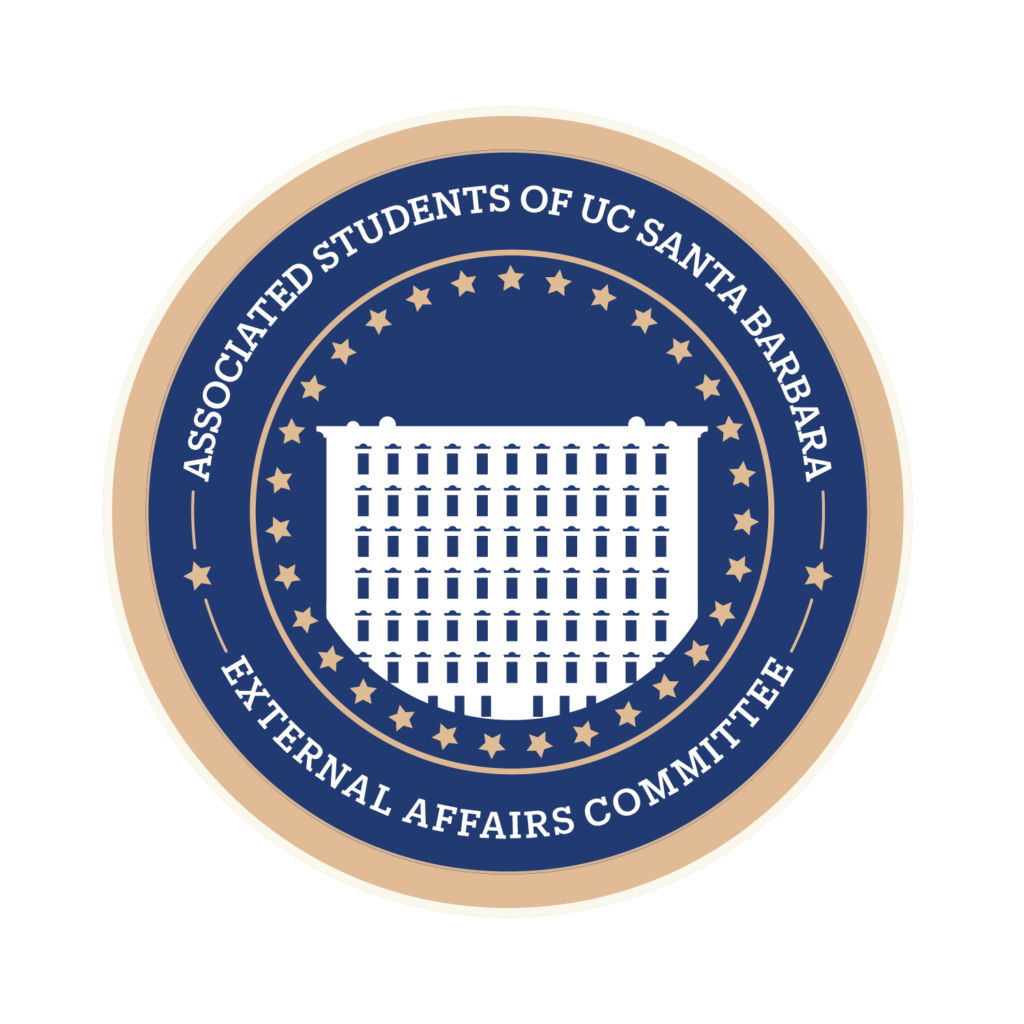 External Affairs Committee MinutesAssociated Students2:30 PM, 10/28/22Location: Annex Main 0141/ZoomMinutes/Actions recorded by: Granger BrennemanCALL TO ORDERChair Boyi Wu called the meeting to order at 2:34 PMA, MEETING BUSINESS1. ROLL CALL2. ACCEPTANCE OF EXCUSED ABSENCESMotion to excuse Chair Boyi Wu from 3:00 to the end of the meetingSenator Schmidt Orsinelli for the entire meeting, Seconded by Senator Brenneman. Senator Gurwitz called to question.3. ACCEPTANCE OF PROXIESB, PUBLIC FORUMC, REPORTSChairCollect senators information for EAC websiteEAC website info -Everyone send Chair Boyi Wu a picture for the website.Campus-wide recruitment email updates-No need to write a resolution (no longer necessary).Required training updatesSurveillance Camera Bill briefReports on Legislative Requests for Member’s BCULegislative + Funding Requests from GGC-Amend membership policy to consolidate multiple positions.Vice ChairLong-term Strategy Report current situation: EAC General Policy DocumentReports on Legislative Requests for Member’s BCU:Lobby Corps:Environmental Justice Alliance:The Bottom Line:Met with ASOP Sr. Advisor to create Coalition of Marginalized Peoples (CMP) and Transportation Committee (TPC)Senate MembersReports on Legislative Requests for Member’s BCUSchmidt:TSA: Honoraria Requests? Have no answers for this.Gurwitz: Streamlined ‘What to do when doc’?D. ACCEPTANCE OF AGENDASenator Brenneman moved to accept the agenda, seconded by Senator Schmidt. Senator Gurwitz called to question, and the motion passed by consent.E. ACCEPTANCE OF PREVIOUS MINUTESSenator Gurwitz moved to accept the previous minutes, seconded by Senator Brenneman. Senator Schmidt called to question, and the motion passed by consent.F, ACTION ITEMSF-1. OLD BUSINESS 
Chair report renders old business from 10/21 void.F-2. NEW BUSINESSG, DISCUSSION ITEMSH. REMARKSADJOURNMENT Motion to adjourn @ 3:08 pm Schmidt, seconded by Brenneman, called to question by Gurwitz.Name:Note:Name:Note:Boyi WuChairPresentZachary OrsinelliMemberExcusedGranger BrennemanVice ChairPresentJay SchmidtMemberPresentAva GurwitzMemberPresent